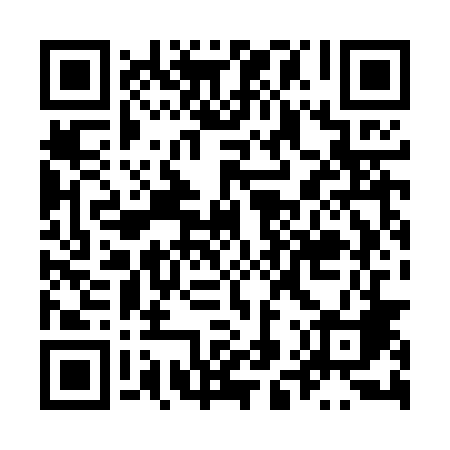 Ramadan times for Polnica, PolandMon 11 Mar 2024 - Wed 10 Apr 2024High Latitude Method: Angle Based RulePrayer Calculation Method: Muslim World LeagueAsar Calculation Method: HanafiPrayer times provided by https://www.salahtimes.comDateDayFajrSuhurSunriseDhuhrAsrIftarMaghribIsha11Mon4:164:166:1412:003:495:485:487:3912Tue4:144:146:1212:003:515:505:507:4113Wed4:114:116:0912:003:535:515:517:4314Thu4:084:086:0711:593:545:535:537:4515Fri4:064:066:0411:593:565:555:557:4716Sat4:034:036:0211:593:575:575:577:4917Sun4:004:005:5911:593:595:595:597:5118Mon3:573:575:5711:584:006:016:017:5319Tue3:553:555:5411:584:026:036:037:5520Wed3:523:525:5211:584:036:056:057:5821Thu3:493:495:5011:574:056:066:068:0022Fri3:463:465:4711:574:066:086:088:0223Sat3:433:435:4511:574:086:106:108:0424Sun3:403:405:4211:574:096:126:128:0725Mon3:373:375:4011:564:106:146:148:0926Tue3:343:345:3711:564:126:166:168:1127Wed3:313:315:3511:564:136:186:188:1428Thu3:283:285:3211:554:156:196:198:1629Fri3:253:255:3011:554:166:216:218:1830Sat3:223:225:2811:554:176:236:238:2131Sun4:194:196:2512:545:197:257:259:231Mon4:164:166:2312:545:207:277:279:262Tue4:134:136:2012:545:227:297:299:283Wed4:104:106:1812:545:237:307:309:304Thu4:074:076:1512:535:247:327:329:335Fri4:034:036:1312:535:267:347:349:366Sat4:004:006:1112:535:277:367:369:387Sun3:573:576:0812:525:287:387:389:418Mon3:533:536:0612:525:297:407:409:439Tue3:503:506:0312:525:317:417:419:4610Wed3:473:476:0112:525:327:437:439:49